AUTARQUIA EDUCACIONAL DE AF. DA INGAZEIRA   –  PE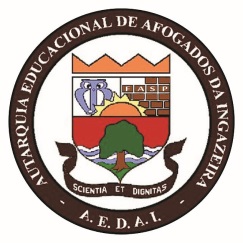 FACULDADE DO SERTÃO DO PAJEÚ – FASPBACHARELADO EM DIREITOLICENCIATURA EM LETRAS, MATEMÁTICA, HISTÓRIA E PEDAGOGIACNPJ (MF) 11.479.037/0001-60Rua Dr. Osvaldo Gouveia, S/N – Afogados da Ingazeira – PernambucoCEP 56.800-000 - (87) 3838-1579 E-mail aedaifasp2016@gmail.comProtocolo  Justificativa de Falta  Senhor (a) Diretor/ Coordenador (a),Eu, ________________________________________________Cargo/função: ______________________________________ apresento a Vossa Senhoria minha justificativa de falta no (s) dia (s) _________por motivo de _________________________________________________________________________________________________________________________________________,  retornarei às aulas __________________________________________. Comunico também, que estou deixando um substituto devidamente orientado para esse momento excepcional: protocolo em anexo (quando for o caso). Agradeço a compreensão.Atenciosamente,Afogados da Ingazeira-PE, ____/______________/___________.__________________________                   _________________________       Direção/Coordenação                                            Professor (a)